N o                   -Ն                                                         «_____» ______________________  2023 թ.ՆԱԽԱԳԻԾՀԱՅԱՍՏԱՆԻ ՀԱՆՐԱՊԵՏՈՒԹՅԱՆ ԿՐԹՈՒԹՅԱՆ, ԳԻՏՈՒԹՅԱՆ, ՄՇԱԿՈՒՅԹԻ ԵՎ ՍՊՈՐՏԻ ՆԱԽԱՐԱՐԻ  2022 ԹՎԱԿԱՆԻ ՀՈՒՆԻՍԻ 9-Ի N 20-Ն ՀՐԱՄԱՆՈՒՄ ՓՈՓՈԽՈՒԹՅՈՒՆՆԵՐ ԿԱՏԱՐԵԼՈՒ ՄԱՍԻՆՀիմք ընդունելով «Նորմատիվ իրավական ակտերի մասին» օրենքի 33-րդ, 34-րդ հոդվածների 1-ին մասերը՝Հ Ր Ա Մ Ա Յ ՈՒ Մ  Ե ՄՀայաստանի Հանրապետության կրթության, գիտության, մշակույթի և սպորտի նախարարի 2022 թվականի հունիսի 9-ի «Հանրակրթական առարկաների դասագրքերի և ուսումնաօժանդակ գրականության ստեղծման, հրատարակման և հանրակրթության պետական չափորոշչին դրանց համապատասխանության գնահատման առարկայական հանձնաժողովների ձևավորման կարգը սահմանելու մասին» N 20-Ն հրամանով հաստատված հավելվածի՝24-րդ կետը շարադրել հետևյալ խմբագրությամբ.«24. Յուրաքանչյուր տարի մինչև հունվարի 25-ը, հիմք ընդունելով սույն կարգի 8-րդ կետի պահանջները, Նախարարի կողմից հաստատվում է հաջորդ ուսումնական տարվա համար գործածության երաշխավորված հանրակրթական առարկաների դասագրքերի ցանկը, որում նշվում են վերահրատարակվող դասագրքերը և դրանց գործածության ժամկետները: Հանրակրթության պետական չափորոշչի ներդրմամբ պայմանավորված դրամաշնորհային մրցույթում հաղթող ճանաչված նոր ստեղծվող դասագրքերի ցանկը Նախարարի հրամանով գործածության է երաշխավորվում դրամաշնորհային մրցույթի ավարտից և ամփոփումից հետո՝ 10 աշխատանքային օրվա ընթացքում:»:37-րդ կետը շարադրել հետևյալ խմբագրությամբ.«37. Թեկնածուների ամբողջական անվանացանկը կարող է համալրվել և փոփոխվել դասագրքերի ստեղծման մրցույթի վերաբերյալ հայտարարություն տալու օրվանից առնվազն 6 ամիս առաջ՝ բացառությամբ հանրակրթության պետական չափորոշչի ամբողջական ներդրմամբ պայմանավորված հաջորդաբար ստեղծվող դասագրքերի մրցույթների հայտարարությունների:»:Սույն հրամանն ուժի մեջ է մտնում պաշտոնական հրապարակմանը հաջորդող օրվանից:ՆԱԽԱՐԱՐ՝   Ժ. ԱՆԴՐԵԱՍՅԱՆ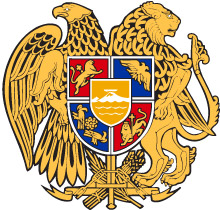 ՀԱՅԱՍՏԱՆԻ ՀԱՆՐԱՊԵՏՈՒԹՅԱՆ ԿՐԹՈՒԹՅԱՆ, ԳԻՏՈՒԹՅԱՆ, ՄՇԱԿՈՒՅԹԻԵՎ ՍՊՈՐՏԻ ՆԱԽԱՐԱՐՀՐԱՄԱՆ